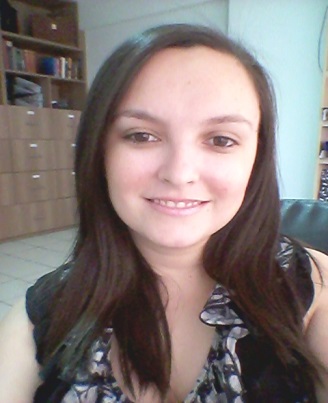 Nome: Potiviane Beserra Maia28 Anos, Solteira, – FortalezaCEP: 60190-370Contato: (88)9629-1740 ou (85)3393-0434Email: potivianemaia@hotmail.comObjetivoDesempenhar o cargo a mim confiado de maneira digna e respeitosa, contribuindo para a realização e consequentemente o sucesso do trabalho a ser desenvolvido.FormaçãoNível superior incompletoCursos Informática básica Computadores (Net World) – 120 horasMicro empreendedor (SEBRAE) – 96 horasCurso de direito empresarial (FCRS)- 36 horasCurso de capacitação para Procon (FCRS)- 16 horasCurso de fundamentos da administração (UPS)- 60 horas Experiências Profissionais Empresa: DE JURE – Advocacia e Consultoria
Cargo: recepcionistaPeríodo- Jan. 2011 a Dez. 2012Empresa: PROCON 
Cargo: auxiliar JurídicaPeríodo- Jan. a Dez2014Empresa: Casa DantasCargo: assistente de CobrançaPeríodo-Jun. a Dez. 2015Empresa: Condomínio Villa RicaCargo: assistente AdministrativoContato: (085) 997934157Período- Jan. a Jul. 2016